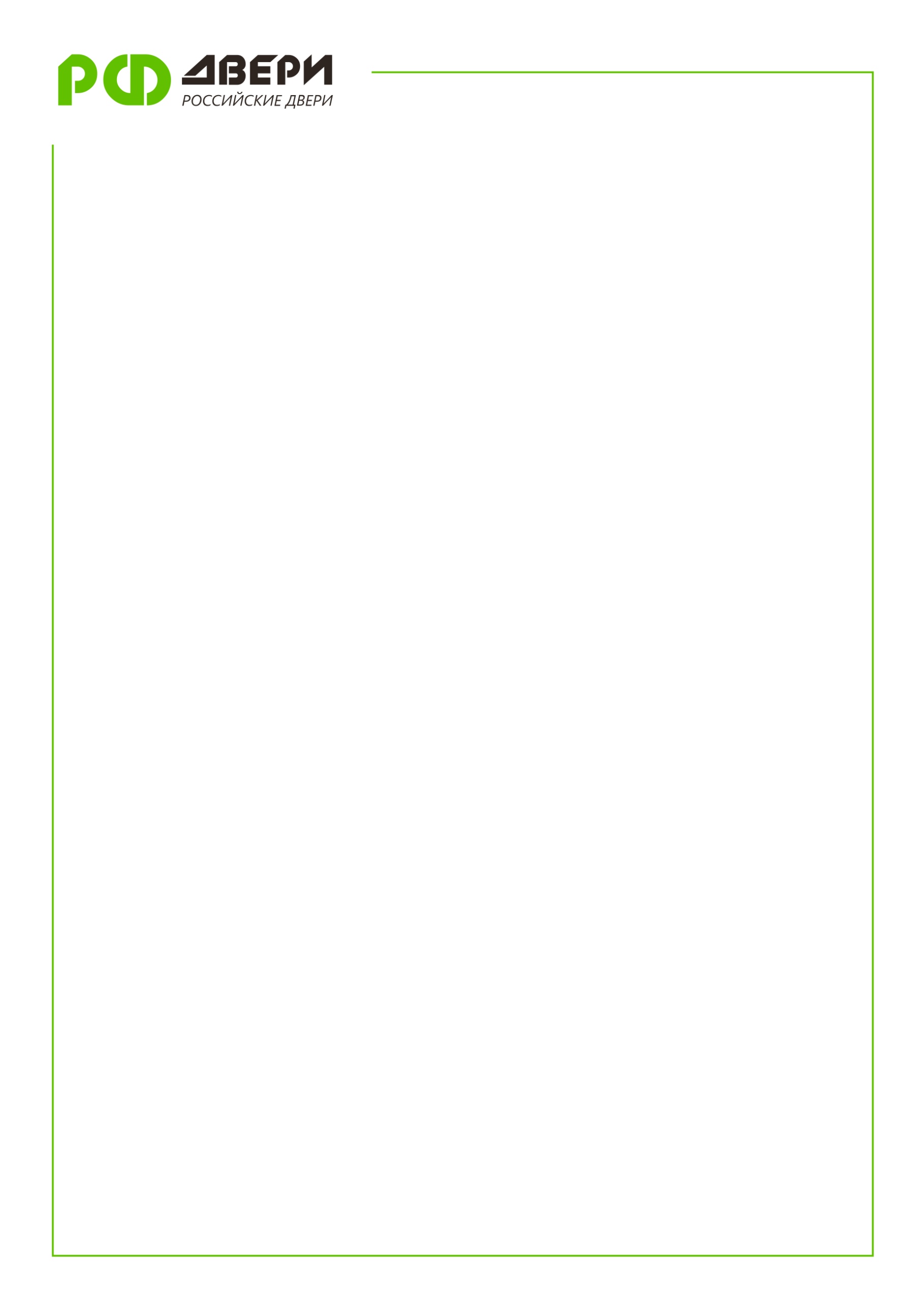 Официальное наименованиеОбщество с ограниченной ответственностью "РУС-ДВЕРИ"Дата регистрации05.06.2019ИНН/КПП9706000520\772301001Юридический адрес109 316,г. Москва вн.тер.г. муниципальный округ Южнопортовый, пр-кт Волгоградский, д. 32, к. 25, этаж 1 Ком.7Фактический адрес109 316, г. Москва , вн.тер.г. муниципальный округ Южнопортовый, пр-кт Волгоградский, д. 32, к. 25, этаж 1 Ком.7Телефон+7 (495) 532-49-41Код ОКПООГРН496221881197746363528Emailrf-dveri@yandex.ruРасчетный счет40702810338000093744БанкПАО СБЕРБАНККорреспондентский счет30101810400000000225БИК044525225Генеральный директорНеведров Александр Николаевич